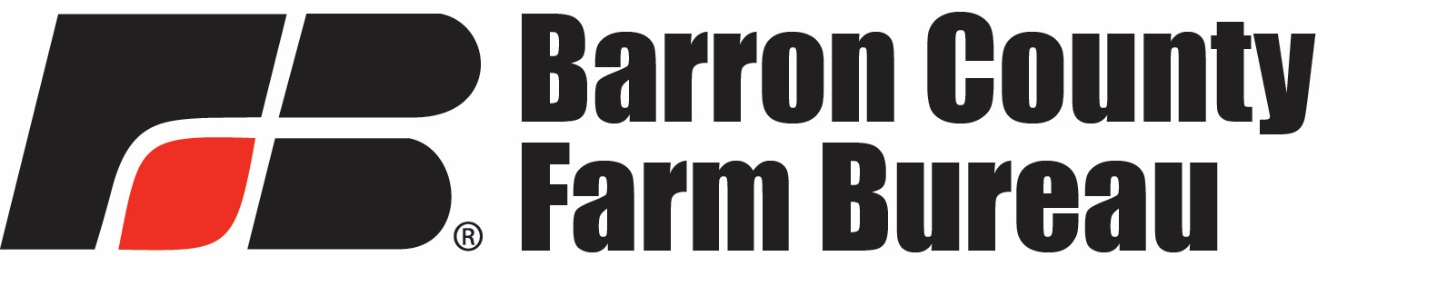 Re: Scholarships availableThe Barron County Farm Bureau is pleased to announce that they will be awarding three (3) $250 scholarships to graduating high school students in 2018. This scholarship is open to all students with preference given to students from Farm Bureau families. This scholarship will be based on the student’s past school and community activities, plans for future education and recommendation from a teacher.  Please send the enclosed application along with a brief letter of recommendation. Also, students should enclose a photo of themselves to be used for publication purposes.  A completed application must include the following:The completed scholarship application form (typed preferred).One letter of recommendation from a teacher of your choice.Head and shoulder photo to be used for publication purposes. Completed applicants must be postmarked by April 2, 2018, and mailed to:Karyn Schauf	Barr County Farm Bureau	1659 10 ½ Street	Barron, WI 54812The winning students will be presented with a certificate of scholarship this spring and the scholarship will be awarded after the student has completed one session of college or vocational school and has provided our office with a transcript with at least a 2.0 grade point average.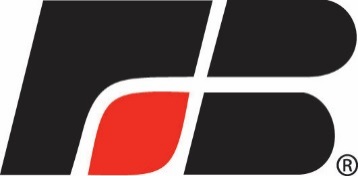 Barron County Farm Bureau®                  Scholarship Application FormDeadline for Application:  April 2, 2018Name:  Parents’ Names:  Are your parents Farm Bureau members? 	YES 	NO Address:	  Phone:     School currently attending:  Plans for future education and career goals:Community activities:Schools activities:Please enclose a brief (one to two paragraphs) recommendation from the ag instructor or other teacher AND a photo for publication purposes.